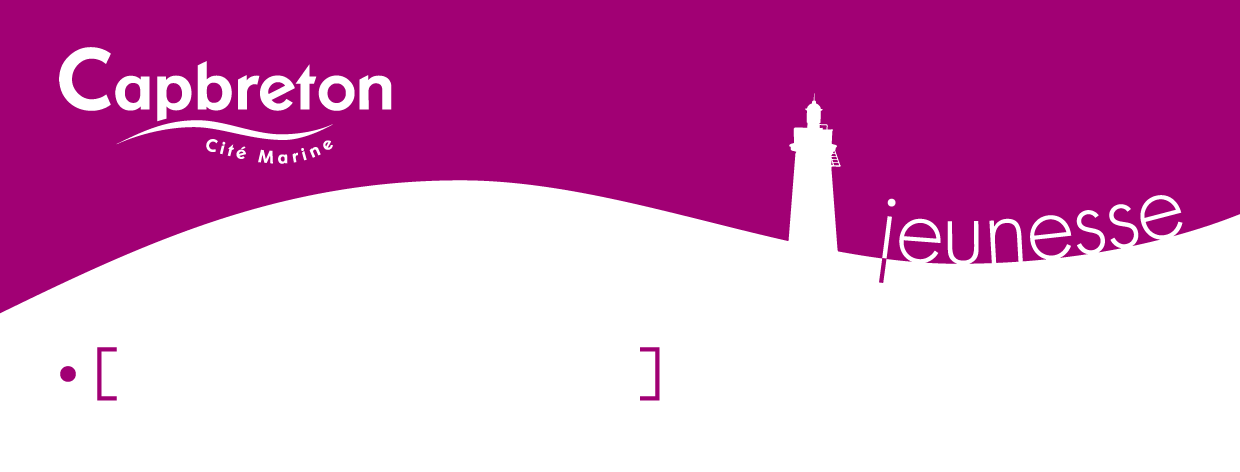 Demande d’inscription halte-garderieDate d’inscription :…………………………………………………………………………….Nom de l’enfant………………….……….Prénom de l’enfant…………………………………Né(e) le ….………………………………………………………………………………………Entrée souhaitée ………………………………………………………………………………..Mode de garde actuel…………………………………………………………………………....Fratrie…………………………………………………………………………………………...Adresse………………………………………………………………………………………….Téléphone………………………………………………………………………………………..N° CAF ………………………………………………………………………………………....Contact avec un autre mode de garde…………………………………………………………..Observations/Propositions………………………………………………………………………ParentsPèreMèreNOM et PrénomDate de NaissanceProfessionSituation actuelleLieu de TravailHoraires de travailRepos hebdomadaireRessources mensuellesJours d’accueil souhaitésLUNDIMARDIJEUDIVENDREDI(9h à12h)